Je retiens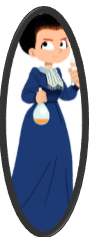 Les progrès scientifiques et techniques au XIXe siècleL’invention de la machine à vapeur par James Watt a été le premier vecteur de la révolution industrielle. Son utilisation a permis le développement des usines transformant ainsi la vie de la société toute entière.La machine à vapeur a aussi permis la révolution dans les transports  avec l’apparition de nouveaux modes de transports qui permettent des déplacement plus sûrs et plus rapides : le train ou les navires à vapeur.Les échanges commerciaux s’améliorent et les déplacements humains se multiplient.La révolution industrielle s’accompagne aussi de gros progrès dans le domaine scientifique et technique : Ampère découvre l’électricité. En médecine, on découvre le rôle de microbes et des virus dans les maladies et Pasteur met au point le premier vaccin. Pierre et Marie Curie découvrent le radium, future source d’énergie. D’autres inventions ont vu le jour au XIXème siècle :la photographie et le cinématographe. Le télégraphe qui permettait des transmettre des messages puis le téléphone inventé par Graham Bell.Je retiensLes progrès scientifiques et techniques au XIXe siècleL’invention de la ………………………………………… par ……………………….. a été le premier vecteur de la ………………………………………………….. Son utilisation a permis le développement des ………………………….. transformant ainsi la vie de la société toute entière.La machine à ………………………………… a aussi permis la révolution dans les …………………………………  avec l’apparition de nouveaux modes de transports qui permettent des déplacement plus sûrs et plus rapides : le ………………………………… ou les ………………………………… à vapeur.Les échanges commerciaux s’améliorent et les déplacements humains se multiplient.La révolution industrielle s’accompagne aussi de gros progrès dans le domaine scientifique et technique : Ampère découvre …………………………………En médecine, on découvre le rôle de microbes et des virus dans les maladies et …………………………………met au point le premier vaccin. Pierre et Marie Curie découvrent le …………………………………, future source d’énergie. D’autres inventions ont vu le jour au XIXème siècle :la photographie et le cinématographe. Le ………………………………… qui permettait des transmettre des messages puis ………………………………… inventé par Graham Bell.